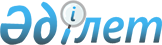 О внесении изменений в решение Тимирязевского районного маслихата Северо-Казахстанской области от 28 февраля 2014 года №24/8 "Об утверждении Правил проведения раздельных сходов местного сообщества и количественного состава представителей жителей сел для участия в сходе местного сообщества Есильского сельского округа Тимирязевского района Северо-Казахстанской области"Решение Тимирязевского районного маслихата Северо-Казахстанской области от 5 августа 2021 года № 5/5
      Тимирязевский районный маслихат РЕШИЛ:
      1. Внести в решение Тимирязевского районного маслихата Северо-Казахстанской области "Об утверждении Правил проведения раздельных сходов местного сообщества и количественного состава представителей жителей сел для участия в сходе местного сообщества Есильского сельского округа Тимирязевского района Северо-Казахстанской области" от 28 февраля 2014 года №24/8 (зарегистрировано в Реестре государственной регистрации нормативных правовых актов под № 2624) следующие изменения:
      1) наименование решения изложить в новой редакции: 
      "Об утверждении Правил проведения раздельных сходов местного сообщества и количественного состава представителей жителей села для участия в сходе местного сообщества Есильского сельского округа Тимирязевского района Северо-Казахстанской области";
      2) в Правилах проведения раздельных сходов местного сообщества Есильского сельского округа Тимирязевского района Северо-Казахстанской области, утвержденных указанным решением:
      в пунктах 1, 2, 5, 6 и 8 заменить слова "сел" на "села", изложить в следующей редакции:
      "1. Настоящие Правила проведения раздельных сходов местного сообщества Есильского сельского округа Тимирязевского района Северо-Казахстанской области разработаны в соответствии с пунктом 6 статьи 39-3 Закона Республики Казахстан от 23 января 2001 года "О местном государственном управлении и самоуправлении в Республике Казахстан", постановлением Правительства Республики Казахстан от 18 октября 2013 года № 1106 "Об утверждении Типовых правил проведения раздельных сходов местного сообщества" и устанавливают порядок проведения раздельных сходов местного сообщества жителей села Есильского сельского округа Тимирязевского района Северо-Казахстанской области.
      2. Раздельный сход местного сообщества жителей села (далее - раздельный сход) на территории Есильского сельского округа Тимирязевского района Северо-Казахстанской области созывается и проводится с целью избрания представителей для участия в сходе местного сообщества.
      5. Проведение раздельного схода в пределах села Есильского сельского округа Тимирязевского района Северо-Казахстанской области организуется акимом Есильского сельского округа Тимирязевского района Северо-Казахстанской области.
      6. Перед открытием раздельного схода проводится регистрация присутствующих жителей села Есильского сельского округа Тимирязевского района Северо-Казахстанской области, имеющих право в нем участвовать.
      8. Кандидатуры представителей жителей села Есильского сельского округа Тимирязевского района Северо-Казахстанской области для участия в сходе местного сообщества выдвигаются участниками раздельного схода в соответствии с количественным составом, утвержденным Тимирязевским районным маслихатом.";
      3) Приложение к указанному решению изложить в новой редакции к настоящему решению.
      2. Настоящее решение вводится в действие по истечении десяти календарных дней после дня его первого официального опубликования.
					© 2012. РГП на ПХВ «Институт законодательства и правовой информации Республики Казахстан» Министерства юстиции Республики Казахстан
				
      Секретарь Тимирязевского районного маслихата 

А. Асанова
